 Deletion Form for Pcard or Works User Access 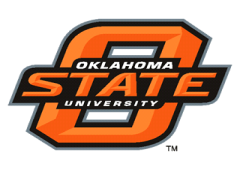 Personal Information:Card Information and Controls							Signatures and Date:Signature of Cardholder 			Date					Signature of Approving Manager 		Date			            Signature of Accountant			DateSignature of Department Head		DateSignature of Fiscal Officer/Other (if required)	DateSignature of Purchasing Department		  DateNotes: [Administrative Use Only]First Name:      Middle Initial:   Middle Initial:   Last Name:      Email Address:        @okstate.eduEmail Address:        @okstate.eduCWID: 9-     CWID: 9-     Position Title: Position Title: Group Name: Group Name: Phone (   )   -    Phone (   )   -    Current Role(s) – Use checkboxes:CardholderApproving ManagerAccountantGroup Proxy ReconcilerGroup OwnerName of Replacement for each Role: Provide justification for deletion:Provide justification for deletion: